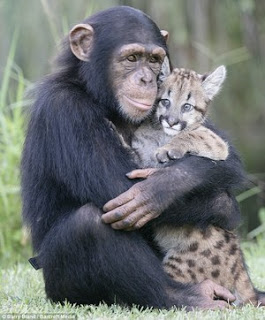 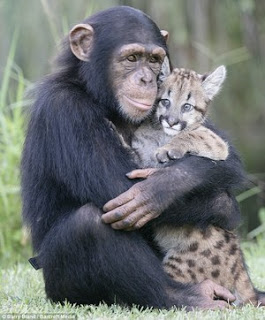                  PRESCHOOL APRIL 2019 SNACK SCHEDULE              MONDAY                      TUESDAY	           WEDNESDAY	          THURSDAY	        FRIDAYPlease include a Healthy Snack and Drink for 12 Children on each day.  The Theme for April is “Jungle Fun”.  “Show and Tell” continues through the end of the year.  Feel free to bring in a Theme related book too!  Thank you!1MATYAS2MADISON3MAX4ISABEL5AISLINN8KAYDEN9TEIGAN10SILAS11LILY12ISAAC15ADDISON16CAMERON17JADE18HARRISON19AUBREE22VACATIONExtended Care Only23VACATIONExtended Care Only24VACATIONExtended Care Only25VACATIONExtended Care Only26VACATIONExtended Care Only29OLIVIA30RORYMay 1HANNAHMay 2Happy Birthday LukeMay 3MATYAS